Jan Palach – práce s wikipediíObsahový cíl:	Žák pracuje s informacemi z otevřených zdrojů, kriticky hodnotí zdroje.Žák vybírá důležité informace a informace dává do souvislostí.Žák kriticky zvažuje zdroje informací.Jazykový cíl:Žák čte s porozuměnímŽák pracuje se slovní zásobouŽák vyjadřuje vlastní názor (s oporou v tvrzeních)Slovní zásoba:význam, ohlas, důležité, pohřeb, smuteční průvod, stávka, upálit se x upálit, zapálit, hořlavina, sebevražda, pochodeňJazykové struktury:slovesa spojená s životopisem (narodil se, žil, vyrůstal, studoval, pracoval, měl, pocházel)důležitý je, protože …..udělal to, protože … ; …., a proto ….myslím si, že …./ podle mého názoru… /můj názor je, že …….1. Práce s wikipedií. Napište dvě výhody a dvě nevýhody: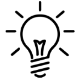 2. Základní pravidla pro práci s wikipedií. Doplňte:Neopisuju, čemu ne……………..   .  Vybírám jen to, co je dů…………………. .  Ověřuju in…………….... 3. Doplňte myšlenkovou mapu o Janu Palachovi.  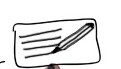 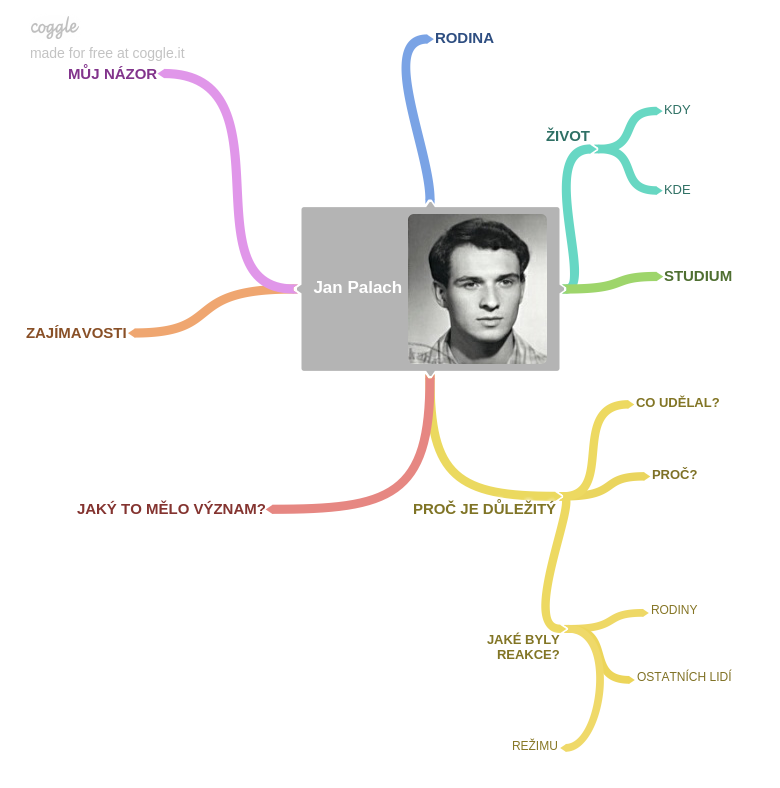 4. Spojte slovíčka a obrázek, přepište slova.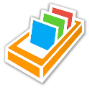 A. protest, stávka	   B. sebevražda		C. pohřeb 	  D. smuteční průvod	E. urna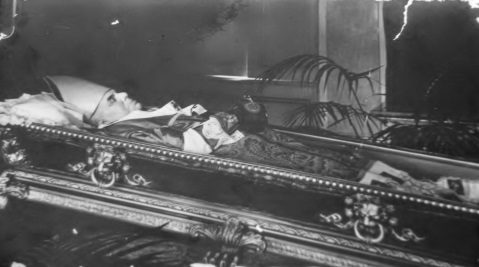 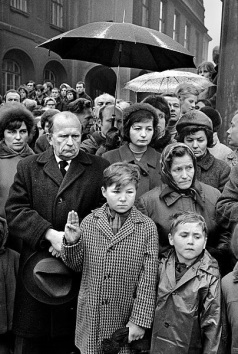 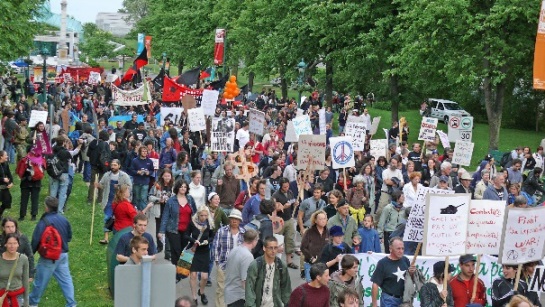 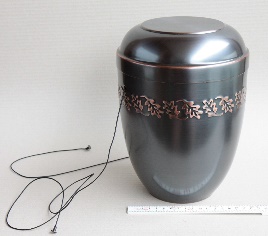 1. C_ …………………..      2.__…………………..   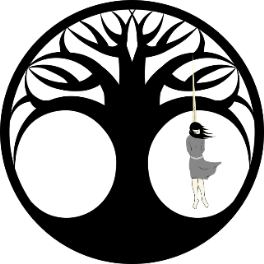                            		    3.__…………………..         4. __……………………………….            	                         5. __…………………..		5. Spojte slovíčka a obrázek, přepište slova.A. popálenina		B. zapálit		C. pochodeň		D. hořlavina		E. upálit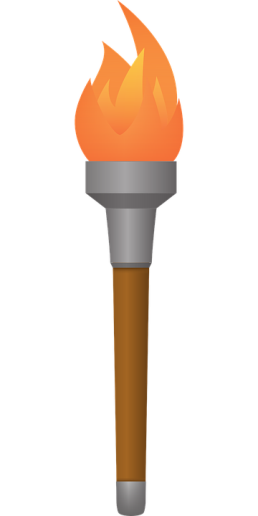  1. _A …………………..             2.__…………………..              	3.__…………………..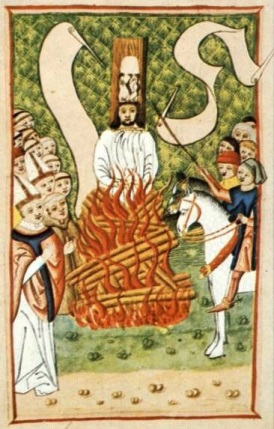 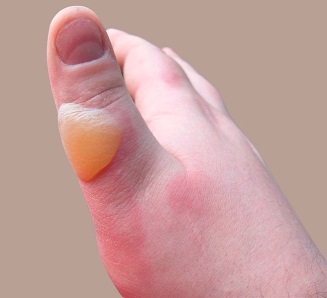               			  4.__……………………               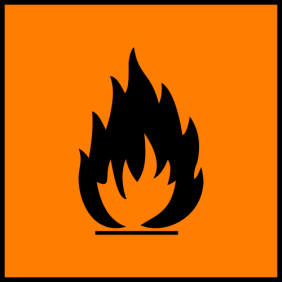 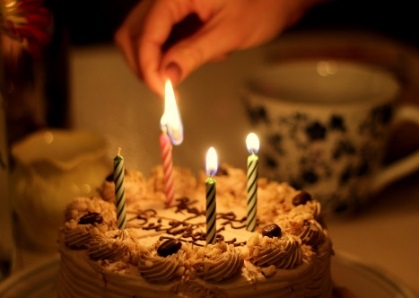       5. __ …………………..                          5. Vysvětlete rozdíl mezi: upálit se  x upálit  (někoho)6. Doplňte informace z myšlenkové mapy:Jan Palach žil …………………………………………………………………………..………………………..………………………..Jan Palach měl ……………………………………………………………………………………………………………………………Jan Palach ………………………………………, protože ……………………………………………………………………….Lidé reagovali tak, že ………………………………………………………………………………………………………………………………………………………………………………………………………………………………………………………………….Bylo to důležité, protože …………………………………………………………………………………………………………7. S čím souhlasíte a s čím nesouhlasíte?8. Diskutujte se spolužáky.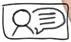 9. Máte podobnou osobnost i ve vaší historii? Popište:
Použité zdroje:Obrázky:[cit. 2017-05-04] Dostupný pod licencí Public domain a Creative Commons na WWW:https://cs.wikipedia.org/wiki/Jan_Palach#/media/File:Jan_Palach_foto_z_pr%C5%AFkazu.JPG https://commons.wikimedia.org/wiki/File:UrneGeschlossen.jpg https://commons.wikimedia.org/wiki/File:June_22,_2007_protest_in_Quebec_City_against_Canada%27s_involvement_in_the_Afghan_war.jpg https://pixabay.com/cs/strom-smrti-silueta-%C4%8Dern%C3%A1-b%C3%ADl%C3%A1-1465799/ https://cs.wikipedia.org/wiki/Den_up%C3%A1len%C3%AD_mistra_Jana_Husa#/media/File:Jan_Hus_at_the_Stake.jpg https://commons.wikimedia.org/wiki/File:Scaldburn.jpghttps://commons.wikimedia.org/wiki/File:F_inflammable.png#/media/File:Hazard_F.svg https://pixabay.com/en/torchlight-torch-fire-light-1133865/https://pxhere.com/es/photo/1162080https://commons.wikimedia.org/wiki/File:Milo%C5%88_Novotn%C3%BD,_Poh%C5%99eb_Jana_Palacha,_25.1.1969.jpg https://upload.wikimedia.org/wikipedia/commons/2/2b/Anton%C3%ADn_Cyril_Stojan_poh%C5%99eb.jpg Výhody Nevýhody Názor souhlasnesouhlasNázorsouhlasnesouhlasUdělal to zbytečně.V té době bylo potřeba radikálních akci.Byl to hrdina.Pomohlo to ke svobodě.Byla to hloupost.Život má největší hodnotu.Pomohl tím lidem vidět, co je důležité.Někdy je potřeba obětovat život pro vyšší cíl.Život za to nestojí.Svoboda je důležitější než život.